О внесении изменений в состав комиссии по повышению качества услуг в Североуральском городском округе, утвержденный постановлением Администрации Североуральского городского округа от 04.05.2017 № 524Во исполнение Указа Президента Российской Федерации 
от 07 мая 2012 года № 601 «Об основных направлениях совершенствования системы государственного управления», в целях выработки решений, проведения мероприятий и обеспечения согласованных действий по исполнению требований Федерального закона от 27 июля 2010 года № 210-ФЗ «Об организации предоставления государственных и муниципальных услуг», в целях реализации мероприятий по повышению качества и доступности муниципальных услуг, руководствуясь статьей 43 Положения о правовых актах Североуральского городского округа, утвержденного решением Думы Североуральского городского округа от 22.04.2015 № 33, Администрация Североуральского городского округаПОСТАНОВЛЯЕТ:1. Внести в состав комиссии по повышению качества услуг в Североуральском городском округе, утвержденный постановлением Администрации Североуральского городского округа от 04.05.2017 № 524 (с изменениями, внесенными постановлениями Администрации Североуральского городского округа от 14.02.2018 № 149, от 08.11.2018 
№ 1151, от 24.06.2019 № 650, от 26.06.2020 № 537) следующие изменения:пункт 1 изложить в следующей редакции:2. Опубликовать настоящее постановление на официальном сайте Администрации Североуральского городского округа.ГлаваСевероуральского городского округа                                             В. П. Матюшенко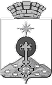 АДМИНИСТРАЦИЯ СЕВЕРОУРАЛЬСКОГО ГОРОДСКОГО ОКРУГА ПОСТАНОВЛЕНИЕАДМИНИСТРАЦИЯ СЕВЕРОУРАЛЬСКОГО ГОРОДСКОГО ОКРУГА ПОСТАНОВЛЕНИЕ10.08.2020                                                                                                         № 668                                                                                                        № 668г. Североуральскг. Североуральск«1.Паслер Владимир ВладимировичПервый Заместитель Главы Администрации Североуральского городского округа, председатель комиссии;»